06.12.2020П О Л О Ж Е Н И Ео проведении регионального конкурсадетских рисунков «Я РИСУЮ ГУБЕРНИЮ!»Настоящее положение определяет порядок организации и проведения Конкурса детских  рисунков «Я РИСУЮ ГУБЕРНИЮ!» на территории Самарской области. ОРГАНИЗАТОР КОНКУРСАГАУ СО "Самарское областное вещательное агентство"     2. ЦЕЛИ И ЗАДАЧИ КОНКУРСА 2.1. Цели Конкурса: Повышение интереса жителей Самарской области, прежде всего детей, к изучению истории и достопримечательностей родного края, а также в связи с празднованием 170-летия Самарской губернии.Формирование у детей, подростков и молодежи уважительного отношения к истории родного края и землякам, внесшим вклад в развитие и процветание Самарской губернии.Приобщение детей и подростков к художественному творчеству, в частности, к изобразительному искусству.Предмет конкурса: детские рисунки и плакаты, посвященные теме " 170 лет Самарской губернии".2.2. Задачами Организаторов Конкурса являются: - Организация и проведение Конкурса детских рисунков; - Обеспечение участия в Конкурсе как можно большего числа детей; - Организация жюри Конкурса для оценки работ участников Конкурса; - Организация информационного обеспечения Конкурса;- Обеспечение призового фонда Конкурса.3. ОБЩИЕ ТРЕБОВАНИЯ К РАБОТАМ, ПРЕДСТАВЛЕННЫМ НА КОНКУРС 3.1. На Конкурс принимаются рисунки соответствующей тематики. Примерные темы и идеи для рисунков:- Природные достопримечательности.- Рукотворные достопримечательности.- Символы Самарской области.- Многонациональная губерния.- Гордость Самарского края.- Самара космическая.3.2. Рисунки могут быть выполнены на любом материале (ватман, картон, холст и т.д.) и исполнены в любой технике рисования (масло, акварель, тушь, цветные карандаши, мелки и т.д.). 3.4. Представленные на Конкурс работы должны быть отсканированы или сфотографированы и представлены в электронном виде в формате JPEG. 3.5. Количество работ, представленных на Конкурс одним ребенком, не может превышать 3-х рисунков. 4. ПОРЯДОК ПОДАЧИ ЗАЯВКИ НА УЧАСТИЕ В КОНКУРСЕПериод проведения Конкурса: работы принимаются с 07.12.2020 г. по 09.04.2021 г.; определение победителей не позднее 15.04.2021 г.Награждение победителей и вручение призов - не позднее 1 июня 2021 г.Возрастные категории участников Конкурса:Возрастная категория I –  6 - 8 лет;Возрастная категория II – 9 - 13 лет;Возрастная категория III – 14 - 17 лет.Творческая работа оценивается по следующим критериям:•	соответствие содержания работы заявленной тематике•	художественное мастерство (техника и качество исполнения работы)•	оригинальность замыслаТехника проведения Конкурса:Фотографии работ (рисунков) в электронном виде в формате jpg необходимо отправлять на адрес: art@sova.infoВ письме необходимо указать:•	Ф.И.О. автора рисунка, возраст, место проживания•	Название работы•	Ф.И.О. законного представителя ребенка, контактный телефонКонкурсные работы также могут быть переданы Организаторам конкурса по адресам:443068, г. Самара, ул. Ново-Садовая, д. 106, корп. 106 445026, г. Тольятти, ул. Юбилейная, д. 6, офис 116с пометкой «конкурс Я РИСУЮ ГУБЕРНИЮ!» и информацией об участнике и законном представителе.Победители определяются жюри в составе сотрудников Организатора и Партнера конкурса. Также будет определен победитель конкурса «зрительских симпатий», проводимого в социальной сети ВКонтакте https://vk.com/sovanews63.Участники конкурса и родители участников, присылая конкурсные работы, дают согласие на обработку и использование Организатором конкурса по своему усмотрению (в том числе размещение в сети Интернет, а также в средствах массовой информации) любой персональной информации, ставшей известной Организатору в связи с проведением конкурса, в том числе на использование в рекламных и коммерческих целях Организатора и Партнера проекта.Участники могут представлять свои работы на конкурс лично (возрастная категория III – c 14 до 17 лет), или через родителей (законных представителей).Заявкой на участие в Конкурсе является письмо, содержащее конкурсный рисунок, отправленное по адресу art@sova.info. Каждая Заявка должна сопровождаться краткой информацией об авторе конкурсного рисунка - это Ф.И.О., возраст участника, а также данными родителей - это Ф.И.О., телефон, место проживания. Кроме того, должна быть указана тема письма - «Я РИСУЮ ГУБЕРНИЮ!». Сроки подачи и отзыв Заявок на участие в Конкурсе - Заявки на участие в Конкурсе принимаются с 07.12.20г. по 09.04.21г. - Заявки на участие в Конкурсе признаются действительными в течение всего периода проведения Конкурса. Участник вправе отозвать Заявку на участие в Конкурсе не менее чем за 5 дней до истечения срока подачи Заявок. 5. ЖЮРИ КОНКУРСАСостав Жюри Конкурса определяется Организатором Конкурса. Жюри оценивает конкурсные работы и определяет Победителя и Призеров Конкурса в каждой возрастной категории. 6. ОГЛАШЕНИЕ РЕЗУЛЬТАТОВ КОНКУРСА 6.1. Подведение итогов конкурса и торжественное награждение победителей состоится не позднее 1 июня 2021 года. По решению Организаторов сроки Конкурса могут быть продлены.6.2. Результаты Конкурса публикуются Организаторами на сайте  sova.info в течение пяти дней, начиная со дня подведения итогов Конкурса. 6.3. Лучшие работы будут использованы в тематических видеороликах и показаны в эфире телеканала «ГУБЕРНИЯ», размещены на сайте sova.info и в социальных сетях Организатора конкурса. Первые 500 участников Конкурса, проживающих на территории Самарской области, получат памятный значок от Организатора проекта. Победители конкурса получают Дипломы и призы от Организатора и Партнеров проекта.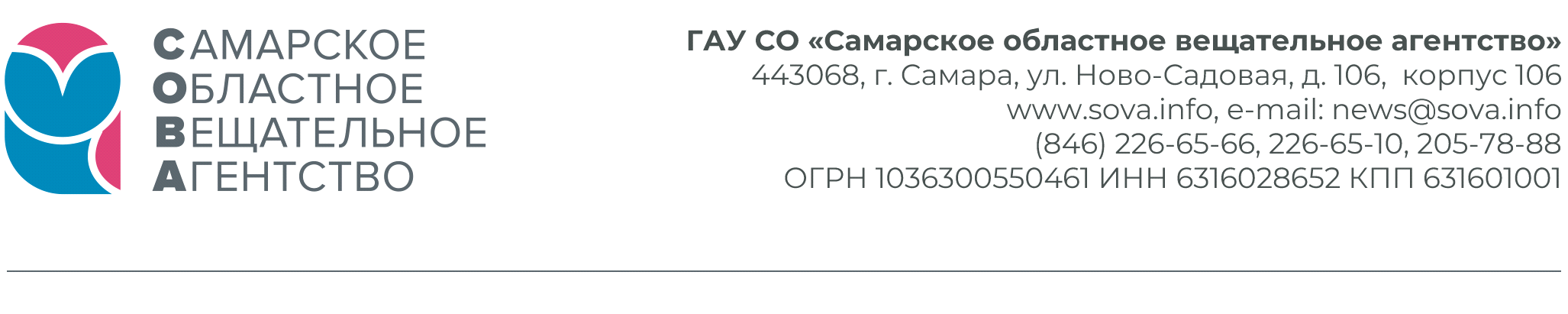 